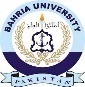 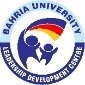 BAHRIA UNIVERSITYLeadership Development CentreBAHRIA UNIVERSITYLeadership Development CentreBAHRIA UNIVERSITYLeadership Development CentreBAHRIA UNIVERSITYLeadership Development CentreBAHRIA UNIVERSITYLeadership Development CentreBAHRIA UNIVERSITYLeadership Development CentreBAHRIA UNIVERSITYLeadership Development CentreBAHRIA UNIVERSITYLeadership Development CentreBAHRIA UNIVERSITYLeadership Development CentreBAHRIA UNIVERSITYLeadership Development CentreBAHRIA UNIVERSITYLeadership Development CentreBAHRIA UNIVERSITYLeadership Development Centre Winter |  Summer - Short Courses 20   Winter |  Summer - Short Courses 20   Winter |  Summer - Short Courses 20   Winter |  Summer - Short Courses 20   Winter |  Summer - Short Courses 20   Winter |  Summer - Short Courses 20   Winter |  Summer - Short Courses 20   Winter |  Summer - Short Courses 20   Winter |  Summer - Short Courses 20   Winter |  Summer - Short Courses 20   Winter |  Summer - Short Courses 20   Winter |  Summer - Short Courses 20  LDC CopyLDC CopyLDC CopyLDC CopyLDC CopyLDC CopyLDC CopyLDC CopyLDC CopyLDC CopyLDC CopyLDC CopyDated:Dated:Dated:Challan NoChallan NoChallan NoChallan NoLDC-19-StudentStudentStudentAlumnusAlumnusAlumnusProfessionalProfessionalName:Name:Name:Name:Name:Father Name:Father Name:Father Name:Father Name:Father Name:Course Name:Course Name:Course Name:Course Name:Course Name:Course CodeCourse CodeCourse CodeCourse CodeCourse CodeDesignation(for Professionals only)Designation(for Professionals only)Designation(for Professionals only)Designation(for Professionals only)Designation(for Professionals only)Enrollment: (for Student only)Enrollment: (for Student only)Enrollment: (for Student only)Enrollment: (for Student only)Enrollment: (for Student only)Semester:(for Student only)Semester:(for Student only)Semester:(for Student only)Semester:(for Student only)Semester:(for Student only)S.NoS.NoDetailsDetailsDetailsDetailsDetailsDetailsAmountAmountAmountAmount11Course FeeCourse FeeCourse FeeCourse FeeCourse FeeCourse Fee22DiscountDiscountDiscountDiscountDiscountDiscountTotalTotalTotalTotalTotalTotalTotalTotal0000Note: DUES MUST BE PAID VIA PO/DD OR CASHNote: DUES MUST BE PAID VIA PO/DD OR CASHNote: DUES MUST BE PAID VIA PO/DD OR CASHNote: DUES MUST BE PAID VIA PO/DD OR CASHNote: DUES MUST BE PAID VIA PO/DD OR CASHNote: DUES MUST BE PAID VIA PO/DD OR CASHNote: DUES MUST BE PAID VIA PO/DD OR CASHNote: DUES MUST BE PAID VIA PO/DD OR CASHNote: DUES MUST BE PAID VIA PO/DD OR CASHNote: DUES MUST BE PAID VIA PO/DD OR CASHNote: DUES MUST BE PAID VIA PO/DD OR CASHNote: DUES MUST BE PAID VIA PO/DD OR CASHAccount Office SealAccount Office SealAccount Office SealAccount Office SealAccount Office SealAccount Office SealAccount Office SealAccount Office SealAccount Office SealAccount Office SealAccount Office SealAccount Office SealReceived By:                                                  Received By:                                                  Received By:                                                  Received By:                                                  Received By:                                                  Received By:                                                  Received By:                                                  Received By:                                                  Received By:                                                  Received By:                                                  Received By:                                                  Received By:                                                  50% off for Employees, Faculty, Students and Alumni of BU20 % Group discount for four or more participantsOnly one discount is applicable.Challan No to be entered by Accounts office50% off for Employees, Faculty, Students and Alumni of BU20 % Group discount for four or more participantsOnly one discount is applicable.Challan No to be entered by Accounts office50% off for Employees, Faculty, Students and Alumni of BU20 % Group discount for four or more participantsOnly one discount is applicable.Challan No to be entered by Accounts office50% off for Employees, Faculty, Students and Alumni of BU20 % Group discount for four or more participantsOnly one discount is applicable.Challan No to be entered by Accounts office50% off for Employees, Faculty, Students and Alumni of BU20 % Group discount for four or more participantsOnly one discount is applicable.Challan No to be entered by Accounts office50% off for Employees, Faculty, Students and Alumni of BU20 % Group discount for four or more participantsOnly one discount is applicable.Challan No to be entered by Accounts office50% off for Employees, Faculty, Students and Alumni of BU20 % Group discount for four or more participantsOnly one discount is applicable.Challan No to be entered by Accounts office50% off for Employees, Faculty, Students and Alumni of BU20 % Group discount for four or more participantsOnly one discount is applicable.Challan No to be entered by Accounts office50% off for Employees, Faculty, Students and Alumni of BU20 % Group discount for four or more participantsOnly one discount is applicable.Challan No to be entered by Accounts office50% off for Employees, Faculty, Students and Alumni of BU20 % Group discount for four or more participantsOnly one discount is applicable.Challan No to be entered by Accounts office50% off for Employees, Faculty, Students and Alumni of BU20 % Group discount for four or more participantsOnly one discount is applicable.Challan No to be entered by Accounts office50% off for Employees, Faculty, Students and Alumni of BU20 % Group discount for four or more participantsOnly one discount is applicable.Challan No to be entered by Accounts officeEmail: Email: Email: Mobile:Mobile:Mobile:BAHRIA UNIVERSITYLeadership Development CentreBAHRIA UNIVERSITYLeadership Development CentreBAHRIA UNIVERSITYLeadership Development CentreBAHRIA UNIVERSITYLeadership Development CentreBAHRIA UNIVERSITYLeadership Development CentreBAHRIA UNIVERSITYLeadership Development CentreBAHRIA UNIVERSITYLeadership Development CentreBAHRIA UNIVERSITYLeadership Development CentreBAHRIA UNIVERSITYLeadership Development CentreBAHRIA UNIVERSITYLeadership Development CentreBAHRIA UNIVERSITYLeadership Development CentreBAHRIA UNIVERSITYLeadership Development CentreBAHRIA UNIVERSITYLeadership Development Centre Winter |  Summer - Short Courses 20   Winter |  Summer - Short Courses 20   Winter |  Summer - Short Courses 20   Winter |  Summer - Short Courses 20   Winter |  Summer - Short Courses 20   Winter |  Summer - Short Courses 20   Winter |  Summer - Short Courses 20   Winter |  Summer - Short Courses 20   Winter |  Summer - Short Courses 20   Winter |  Summer - Short Courses 20   Winter |  Summer - Short Courses 20   Winter |  Summer - Short Courses 20   Winter |  Summer - Short Courses 20  Student CopyStudent CopyStudent CopyStudent CopyStudent CopyStudent CopyStudent CopyStudent CopyStudent CopyStudent CopyStudent CopyStudent CopyStudent CopyDated:Dated:Dated:Challan NoChallan NoChallan NoChallan NoLDC-19-StudentStudentStudentStudentAlumnusAlumnusAlumnusProfessionalProfessionalName:Name:Name:Name:Name:Name:Father Name:Father Name:Father Name:Father Name:Father Name:Father Name:Course Name:Course Name:Course Name:Course Name:Course Name:Course Name:Course CodeCourse CodeCourse CodeCourse CodeCourse CodeCourse CodeDesignation(for Professionals only)Designation(for Professionals only)Designation(for Professionals only)Designation(for Professionals only)Designation(for Professionals only)Designation(for Professionals only)Enrollment: (for Student only)Enrollment: (for Student only)Enrollment: (for Student only)Enrollment: (for Student only)Enrollment: (for Student only)Enrollment: (for Student only)Semester:(for Student only)Semester:(for Student only)Semester:(for Student only)Semester:(for Student only)Semester:(for Student only)Semester:(for Student only)S.NoS.NoDetailsDetailsDetailsDetailsDetailsDetailsDetailsAmountAmountAmountAmount11Course FeeCourse FeeCourse FeeCourse FeeCourse FeeCourse FeeCourse Fee22DiscountDiscountDiscountDiscountDiscountDiscountDiscountTotalTotalTotalTotalTotalTotalTotalTotalTotal0000Note: DUES MUST BE PAID VIA PO/DD OR CASHNote: DUES MUST BE PAID VIA PO/DD OR CASHNote: DUES MUST BE PAID VIA PO/DD OR CASHNote: DUES MUST BE PAID VIA PO/DD OR CASHNote: DUES MUST BE PAID VIA PO/DD OR CASHNote: DUES MUST BE PAID VIA PO/DD OR CASHNote: DUES MUST BE PAID VIA PO/DD OR CASHNote: DUES MUST BE PAID VIA PO/DD OR CASHNote: DUES MUST BE PAID VIA PO/DD OR CASHNote: DUES MUST BE PAID VIA PO/DD OR CASHNote: DUES MUST BE PAID VIA PO/DD OR CASHNote: DUES MUST BE PAID VIA PO/DD OR CASHNote: DUES MUST BE PAID VIA PO/DD OR CASHAccount Office SealAccount Office SealAccount Office SealAccount Office SealAccount Office SealAccount Office SealAccount Office SealAccount Office SealAccount Office SealAccount Office SealAccount Office SealAccount Office SealAccount Office SealReceived By:                                                  Received By:                                                  Received By:                                                  Received By:                                                  Received By:                                                  Received By:                                                  Received By:                                                  Received By:                                                  Received By:                                                  Received By:                                                  Received By:                                                  Received By:                                                  Received By:                                                  50% off for Employees, Faculty, Students and Alumni of BU20 % Group discount for four or more participantsOnly one discount is applicable.Challan No to be entered by Accounts office50% off for Employees, Faculty, Students and Alumni of BU20 % Group discount for four or more participantsOnly one discount is applicable.Challan No to be entered by Accounts office50% off for Employees, Faculty, Students and Alumni of BU20 % Group discount for four or more participantsOnly one discount is applicable.Challan No to be entered by Accounts office50% off for Employees, Faculty, Students and Alumni of BU20 % Group discount for four or more participantsOnly one discount is applicable.Challan No to be entered by Accounts office50% off for Employees, Faculty, Students and Alumni of BU20 % Group discount for four or more participantsOnly one discount is applicable.Challan No to be entered by Accounts office50% off for Employees, Faculty, Students and Alumni of BU20 % Group discount for four or more participantsOnly one discount is applicable.Challan No to be entered by Accounts office50% off for Employees, Faculty, Students and Alumni of BU20 % Group discount for four or more participantsOnly one discount is applicable.Challan No to be entered by Accounts office50% off for Employees, Faculty, Students and Alumni of BU20 % Group discount for four or more participantsOnly one discount is applicable.Challan No to be entered by Accounts office50% off for Employees, Faculty, Students and Alumni of BU20 % Group discount for four or more participantsOnly one discount is applicable.Challan No to be entered by Accounts office50% off for Employees, Faculty, Students and Alumni of BU20 % Group discount for four or more participantsOnly one discount is applicable.Challan No to be entered by Accounts office50% off for Employees, Faculty, Students and Alumni of BU20 % Group discount for four or more participantsOnly one discount is applicable.Challan No to be entered by Accounts office50% off for Employees, Faculty, Students and Alumni of BU20 % Group discount for four or more participantsOnly one discount is applicable.Challan No to be entered by Accounts office50% off for Employees, Faculty, Students and Alumni of BU20 % Group discount for four or more participantsOnly one discount is applicable.Challan No to be entered by Accounts officeEmail: Email: Email: Email: Mobile:Mobile:Mobile:Mobile:BAHRIA UNIVERSITYLeadership Development CentreBAHRIA UNIVERSITYLeadership Development CentreBAHRIA UNIVERSITYLeadership Development CentreBAHRIA UNIVERSITYLeadership Development CentreBAHRIA UNIVERSITYLeadership Development CentreBAHRIA UNIVERSITYLeadership Development CentreBAHRIA UNIVERSITYLeadership Development CentreBAHRIA UNIVERSITYLeadership Development CentreBAHRIA UNIVERSITYLeadership Development CentreBAHRIA UNIVERSITYLeadership Development CentreBAHRIA UNIVERSITYLeadership Development CentreBAHRIA UNIVERSITYLeadership Development CentreBAHRIA UNIVERSITYLeadership Development Centre Winter |  Summer - Short Courses 20   Winter |  Summer - Short Courses 20   Winter |  Summer - Short Courses 20   Winter |  Summer - Short Courses 20   Winter |  Summer - Short Courses 20   Winter |  Summer - Short Courses 20   Winter |  Summer - Short Courses 20   Winter |  Summer - Short Courses 20   Winter |  Summer - Short Courses 20   Winter |  Summer - Short Courses 20   Winter |  Summer - Short Courses 20   Winter |  Summer - Short Courses 20   Winter |  Summer - Short Courses 20  Accounts CopyAccounts CopyAccounts CopyAccounts CopyAccounts CopyAccounts CopyAccounts CopyAccounts CopyAccounts CopyAccounts CopyAccounts CopyAccounts CopyAccounts CopyDated:Dated:Dated:Challan NoChallan NoChallan NoChallan NoLDC-19-StudentStudentStudentStudentAlumnusAlumnusAlumnusProfessionalProfessionalName:Name:Name:Name:Name:Name:Father Name:Father Name:Father Name:Father Name:Father Name:Father Name:Course Name:Course Name:Course Name:Course Name:Course Name:Course Name:Course CodeCourse CodeCourse CodeCourse CodeCourse CodeCourse CodeDesignation(for Professionals only)Designation(for Professionals only)Designation(for Professionals only)Designation(for Professionals only)Designation(for Professionals only)Designation(for Professionals only)Enrollment: (for Student only)Enrollment: (for Student only)Enrollment: (for Student only)Enrollment: (for Student only)Enrollment: (for Student only)Enrollment: (for Student only)Semester:(for Student only)Semester:(for Student only)Semester:(for Student only)Semester:(for Student only)Semester:(for Student only)Semester:(for Student only)S.NoS.NoDetailsDetailsDetailsDetailsDetailsDetailsDetailsAmountAmountAmountAmount11Course FeeCourse FeeCourse FeeCourse FeeCourse FeeCourse FeeCourse Fee22DiscountDiscountDiscountDiscountDiscountDiscountDiscountTotalTotalTotalTotalTotalTotalTotalTotalTotal0000Note: DUES MUST BE PAID VIA PO/DD OR CASHNote: DUES MUST BE PAID VIA PO/DD OR CASHNote: DUES MUST BE PAID VIA PO/DD OR CASHNote: DUES MUST BE PAID VIA PO/DD OR CASHNote: DUES MUST BE PAID VIA PO/DD OR CASHNote: DUES MUST BE PAID VIA PO/DD OR CASHNote: DUES MUST BE PAID VIA PO/DD OR CASHNote: DUES MUST BE PAID VIA PO/DD OR CASHNote: DUES MUST BE PAID VIA PO/DD OR CASHNote: DUES MUST BE PAID VIA PO/DD OR CASHNote: DUES MUST BE PAID VIA PO/DD OR CASHNote: DUES MUST BE PAID VIA PO/DD OR CASHNote: DUES MUST BE PAID VIA PO/DD OR CASHAccount Office SealAccount Office SealAccount Office SealAccount Office SealAccount Office SealAccount Office SealAccount Office SealAccount Office SealAccount Office SealAccount Office SealAccount Office SealAccount Office SealAccount Office SealReceived By:                                                  Received By:                                                  Received By:                                                  Received By:                                                  Received By:                                                  Received By:                                                  Received By:                                                  Received By:                                                  Received By:                                                  Received By:                                                  Received By:                                                  Received By:                                                  Received By:                                                  50% off for Employees, Faculty, Students and Alumni of BU20 % Group discount for four or more participantsOnly one discount is applicable.Challan No to be entered by Accounts office50% off for Employees, Faculty, Students and Alumni of BU20 % Group discount for four or more participantsOnly one discount is applicable.Challan No to be entered by Accounts office50% off for Employees, Faculty, Students and Alumni of BU20 % Group discount for four or more participantsOnly one discount is applicable.Challan No to be entered by Accounts office50% off for Employees, Faculty, Students and Alumni of BU20 % Group discount for four or more participantsOnly one discount is applicable.Challan No to be entered by Accounts office50% off for Employees, Faculty, Students and Alumni of BU20 % Group discount for four or more participantsOnly one discount is applicable.Challan No to be entered by Accounts office50% off for Employees, Faculty, Students and Alumni of BU20 % Group discount for four or more participantsOnly one discount is applicable.Challan No to be entered by Accounts office50% off for Employees, Faculty, Students and Alumni of BU20 % Group discount for four or more participantsOnly one discount is applicable.Challan No to be entered by Accounts office50% off for Employees, Faculty, Students and Alumni of BU20 % Group discount for four or more participantsOnly one discount is applicable.Challan No to be entered by Accounts office50% off for Employees, Faculty, Students and Alumni of BU20 % Group discount for four or more participantsOnly one discount is applicable.Challan No to be entered by Accounts office50% off for Employees, Faculty, Students and Alumni of BU20 % Group discount for four or more participantsOnly one discount is applicable.Challan No to be entered by Accounts office50% off for Employees, Faculty, Students and Alumni of BU20 % Group discount for four or more participantsOnly one discount is applicable.Challan No to be entered by Accounts office50% off for Employees, Faculty, Students and Alumni of BU20 % Group discount for four or more participantsOnly one discount is applicable.Challan No to be entered by Accounts office50% off for Employees, Faculty, Students and Alumni of BU20 % Group discount for four or more participantsOnly one discount is applicable.Challan No to be entered by Accounts officeEmail: Email: Email: Email: Mobile:Mobile:Mobile:Mobile: